REQUERIMENTO Nº 1285/2015Requer informações com relação à construção de duas lombadas na Rua Cônego Luís Vieira Silva, uma em frete ao Bar da “Preta” ao lado da praça, no n.º 36 e outra em frente ao n.º 90 no bairro Parque Olaria.Senhor Presidente,Senhores Vereadores, CONSIDERANDO que, este vereador foi procurado pelo senhor Albino Queiroz, morador no bairro Parque Olaria, dizendo que, há três anos, passaram um abaixo assinado, solicitando da prefeitura a instalação de duas lombadas, na Rua Cônego Luís Vieira Silva, uma em frete ao Bar da “Preta” ao lado da praça, no n.º 36 e outra em frente ao n.º 90 no bairro Parque Olaria;CONSIDERANDO que, que, já se passaram muitos anos e nada foi feito, e frequentemente, crianças, adultos e idosos, correm riscos de serem atropelados;CONSIDERANDO que, a comerciante, senhora Leonor Raimundo Barcellos, conhecida como “Preta”, relatou a este vereador que, por diversas vezes já presenciou acidentes neste local e que já interviu alguns acontecimento por em voz alta chamou atenção de pedestres que quase foram atropelados. REQUEIRO que, nos termos do Art. 10, Inciso X, da Lei Orgânica do município de Santa Bárbara d’Oeste, combinado com o Art. 63, Inciso IX, do mesmo diploma legal, seja oficiado o Excelentíssimo Senhor Prefeito Municipal para que encaminhe a esta Casa de Leis as seguintes informações:              1º) A prefeitura tem conhecimento deste abaixo assinado que há cerca de três anos atrás foi feito solicitando a instalação estas lombadas?2º) Se a questão 1 for positiva, porque até agora não foi instalados as lombadas nesta rua?3º) Se questão 1 for negativo, é possível este atendimento, a pedidos dos moradores?REQUERIMENTO Nº 1285/2015 - pg. 02/02 4º) Se for possível à instalação das lombadas, quando será executado o serviço?5º) Se a questão 4 for negativa, expor os motivos.Plenário “Dr. Tancredo Neves”, em 11 de setembro de 2015.Carlos Fontes-vereador-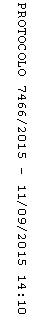 